Департамент образования мэрии города Новосибирска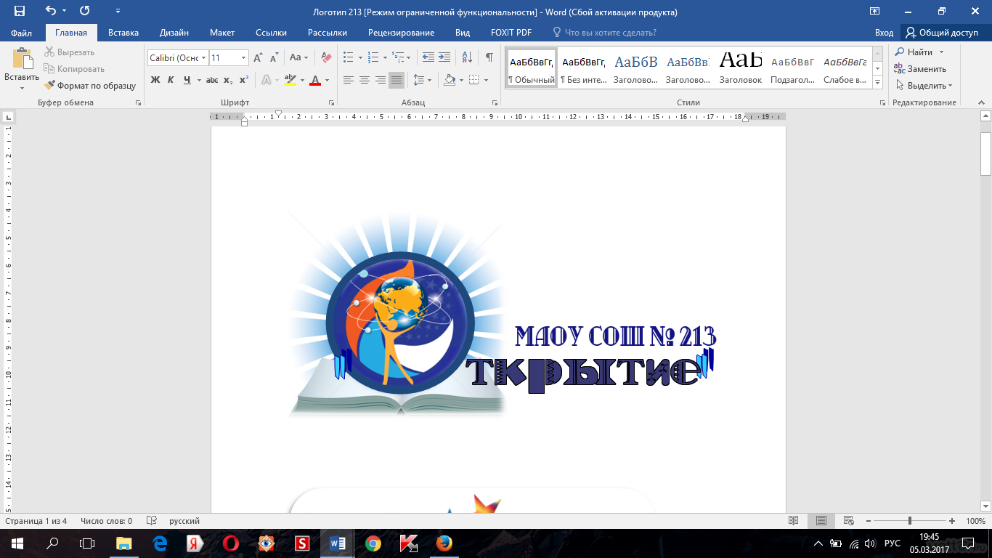 муниципальное автономное общеобразовательное учреждение города Новосибирска 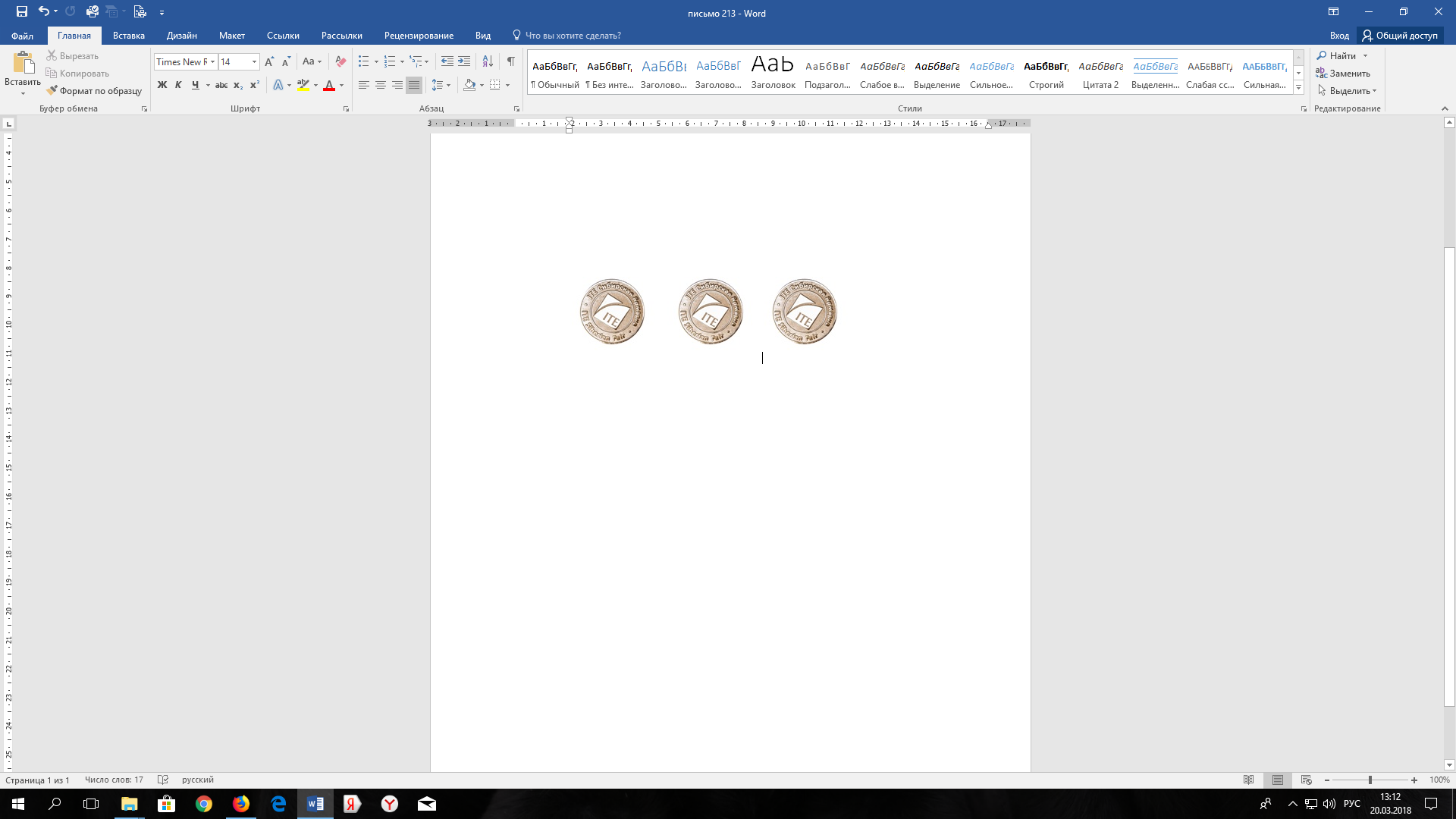                       «Средняя общеобразовательная школа № 213 «Открытие»                                 630034, г. Новосибирск, ул. Одоевского, 1/5                               ИНН/КПП 5409005840/540901001e–mail: : s_213@edu54.ru, тел. 349-36-30Предварительные результаты участников школьного этапа всероссийской олимпиады школьниковПредмет: физическая культура
Класс: 5-6
Максимальный балл: 44Департамент образования мэрии города Новосибирскамуниципальное автономное общеобразовательное учреждение города Новосибирска                       «Средняя общеобразовательная школа № 213 «Открытие»                                 630034, г. Новосибирск, ул. Одоевского, 1/5                               ИНН/КПП 5409005840/540901001e–mail: : s_213@edu54.ru, тел. 349-36-30Предварительные результаты участников школьного этапа всероссийской олимпиады школьниковПредмет: физическая культура
Класс: 7-8
Максимальный балл: 102Департамент образования мэрии города Новосибирскамуниципальное автономное общеобразовательное учреждение города Новосибирска                       «Средняя общеобразовательная школа № 213 «Открытие»                                 630034, г. Новосибирск, ул. Одоевского, 1/5                               ИНН/КПП 5409005840/540901001e–mail: : s_213@edu54.ru, тел. 349-36-30Предварительные результаты участников школьного этапа всероссийской олимпиады школьниковПредмет: физическая культура
Класс: 9-10-11
Максимальный балл: 118Председатель ЖюриЧлены Жюри№ п/пФ.И.О. участникаФ.И.О. участникаФ.И.О. участникаКлассРезультат участника (располагается по мере убывания баллов)1СиманковичМаксим Максимович6272ЛевинскийБориславАлександрович6263ПрудниковДмитрийКонстантинович6264ЗейналовДанифЗейнал Оглы5235Попков НазарАлександрович5216ЗавертанныйСергейАлексеевич6217ДаниловСемёнЕвгеньевич6218ГорчаковДмитрийТимофеевич620,59МакаровМакарПавлович62010МосквитинРоман Валерьевич619,511Курганский ЯрославСергеевич615,512БарненкоНиколайСергеевич51313Ожередов КириллДмитриевич51114КопытинАлександрАлександрович61015ПинаевДмитрийВасильевич6916МазулёвКириллАлександрович67,517ПавловаАлександраДенисовна62118БердниковаМарияДенисовна615,519АксеноваВалерияДмитриевна513,520БелобородоваВероникаВладиславовна59№ п/пФ.И.О. участника(располагаются в алфавитном порядке)Ф.И.О. участника(располагаются в алфавитном порядке)Ф.И.О. участника(располагаются в алфавитном порядке)КлассРезультат участника (располагается по мере убывания баллов)1ЧерепановСтепанИльич7642Лёвин Дмитрий Евгеньевич863,53МарченкоМатвейАлександрович762,54ЯворскийСергейСергеевич8595ЧайМин Фей8556ЖуравлевАртеёмАлександрович8537ТергалинскийДанил Алексеевич851,58Фенин Александр Романович845,59ЛавриковМаркАндреевич842,510ВинокуровИван Денисович74211Шестаков Максим Владимирович829,512СиденкоСтепанСергеевич727,513КузнецовИванЕвгеньевич72714Валиев Эмиль Магометович82215КорнеевАндрейВячеславович81516БазелевскийЕгорЕвгеньевич81117ПанфиловВалерийИгоревич8918РезниковаАннаАлексеевна857,519СадовскаяМаргаритаСергеевна75320ГорностальМиленаИвановна85321Красноперова Ангелина Сергеевна845,522ОдинцоваТатьянаСергеевна845,523ТимошенкоЕкатеринаАлексеевна740,524ШумоваАринаАртемовна83225Хахалина ЭвелинаЕвгеньевна83126МожейкоСофьяЕвгеньевна726,527РычаговаАнастасия Александровна82528Рыбальченко Ирина Алексеевна820,5№ п/пФ.И.О. участникаФ.И.О. участникаФ.И.О. участникаРезультат участника (располагается по мере убывания баллов)1ШаршуковДанилАлександрович965,52ЛьвовИван Игоревич9503МавлютовАртурРафаэльевич9504МазурокАртемВитальевич10315СамковКонстантинДанилович10296ТолстоуховДмитрий Викторович928,57ЗаварзаДанил Романович1027,58Сорокин АртемАнтонович9269ШмаковНикитаЕвгеньевич925,510Велиев ТимурАкифович91911Антонов Данил Сергеевич918,512ПетрашВладиславВикторович101413Савин СвятославВитальевич91414Николаенко ВикторияСергеевна94515Шевлякова МирраДмитриевна114416ГущинаЕкатерина Александровна1037,517ГришинаСофияАлександровна93718ЛобекинаКристинаВладимировна933Боровская Лариса МихайловнаФИОПотапов Александр СергеевичТомашев Никита Андреевич